Monday 27th April 2020Hello, I’ve set myself a challenge of trying to read some new books this week. I like reading in the garden, on journeys in the car, sitting on the sofa and tucked up in bed. I’ve also been reading some books online and listening to some podcasts where other people read and I listen. What reading challenge can you set yourself this week? Maybe you could pick some books you have at home to start and finish this week, try finding a new place to read-in a den, on the trampoline? Could you listen to some audio books, or read some books from a new website? I look forward to hearing what your challenge is at homelearning@st-edmunds.suffolk.sch.ukOne of my highlights of this week was doing a video call quiz with my family. We each made some questions for everyone else to answer. My favourite rounds were when my Mummy read the synopsis on the back of DVD boxes and we had to guess the film, and when my brother showed photos of him on holiday and we had to work out which country he was in. I played sections of songs on the piano and everyone had to work out which song it was from. We all got lots of points and could choose our own prizes. I had a packet of skittles!  Some of my friends had birthdays this week so I spent time making birthday cards and writing letters to send to them. I always think it’s exciting getting letters in the post, especially at the moment when we can’t see everyone as often as we usually would. I’ve recently received some very special letters which brought a huge smile to my face and I love to keep re-reading them. Maybe you could write a letter this week to make someone smile?  Have a fun week and stay safe. I’m missing you all.                                 Love from Miss Eden 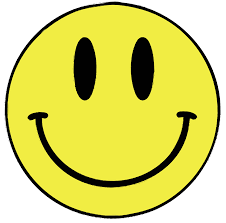 